Dear Parent/ Carer,This lesson follows on from last week’s learning.  Please watch the clip and answer / draw the responses in the sections provided.  You might like to use an extra sheet for describing a personal sacrifice at the end of this lesson.A religious storyReligious festivals often start with an old story. Here is the story of how the Guru started the Khalsa over 300 years ago.https://www.bbc.co.uk/programmes/p02mx6vsThe story is told using shadow puppets. The tradition of using shadow puppets goes back to long before there were videos and TVs, but it is still fun today. Use a black felt pen or a pencil to draw two scenes from the story here, in shadow puppet style. One scene should be called ‘danger’ and the other ‘commitment’.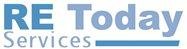 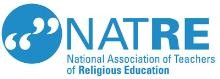 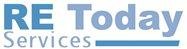 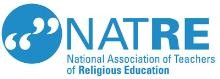 KeywordsHere are some keywords for Sikhs. Write down what each one means (it might help you to watch the video again).KhalsaKaur and SinghPanj Pyare (the ‘Beloved Five’)CommitmentSacrificeSikh storyteller and teacher, Butta Singh, says: ‘Being a Khalsa Sikh is a choice and once you’ve made that choice you’ve made a commitment. And that commitment is to love God with all your heart and if need be sacrifice whatever you have for God.’Sacrifice is giving up something special for another thing that is even more important. What did the people in the story sacrifice? Why?What do Sikhs sacrifice today, for their religion? Give 3 examples.Can you write an example of a time when you gave something up for a good reason?DangerCommitment